Regole igienico sanitarie per l’accesso ai locali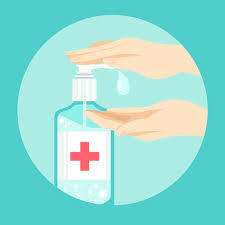 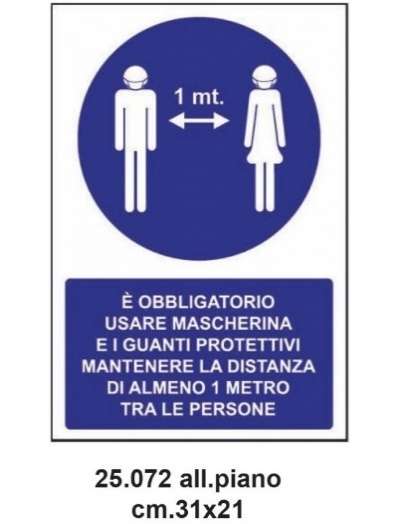 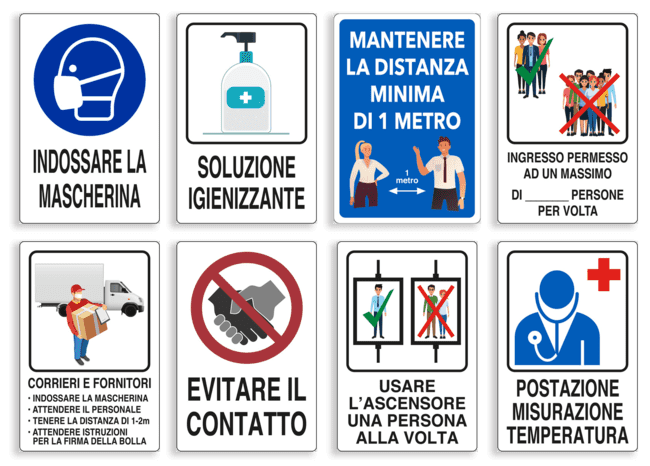 Igienizzatile maniMantieni la distanza di un metrodagli altriEvitaassembramentiEvitare il contattonon è maleducazionema buon sensoNUMERO MASSIMO DI PERSONE AMMESSE CONTEMPORANEAMENTE NEL LOCALE:NUMERO MASSIMO DI PERSONE AMMESSE CONTEMPORANEAMENTE NEL LOCALE:NUMERO MASSIMO DI PERSONE AMMESSE CONTEMPORANEAMENTE NEL LOCALE:X